                                                                     ПЛАН И РАСПОРЕД ПРЕДАВАЊАП1, П2, ...., П15 – Предавање прво, Предавање друго, ..., Предавање петнаесто, Ч - ЧасоваНАПОМЕНА : Према  академском календару  за  академску 2022/23 год. настава у љетњем  семестру почиње  20.02.2023    ,а  завршава 09.06 .2023 год.                                                                                     ПЛАН ВЈЕЖБИ В1, В2, ...., В15 – Вјежба прва, Вјежба друга, ..., Вјежба петнаеста, ТВ – Теоријска вјежба, ПВ – Практична вјежбаРАСПОРЕД ВЈЕЖБИ-  8 часова  седмично Г1, Г2, Г3, Г4 – Група прва, Група друга, Група трећа, Група четврта, Ч – ЧасоваШЕФ КАТЕДРЕ:Проф. др Сњежана Поповић-Пејичић, дописи члан АНУРС-аУНИВЕРЗИТЕТ У БАЊОЈ ЛУЦИМЕДИЦИНСКИ ФАКУЛТЕТКатедра за интерну медицину-ЉЕТЊИ  СЕМЕСТАР Школска годинаПредметШифра предметаСтудијски програмЦиклус студијаГодина студијаСеместарБрој студенатаБрој група за вјежбе2022/2023Интерна медицинаИСМО7ИТМMeдицинаПрвиЧетвртаVIII566СедмицаПредавањеТематска јединицаДанДатумВријемеМјесто одржавањаЧНаставникIП1Акутни и хронични хепатитис, цироза јетре Тровање инсектицидима, пестицидима, корозивним средствима, етил и метил алкохолом.Поремећаји  исхране Гојазност –пандемија  21 вијека Анорексија нервоса ПонедјељакСриједа20.02.2023 22.02.20238:00-9:30  8:00-9:30УКЦ  Сала 222Проф. др З. МавијаПроф.др С.  Поповић-Пејичић  IIП2Акутни гломерулонефритис  Хронични гломерулонефритисПонедјељакСриједа27.02.2023.01.03. 20238:00-9:30  8:00-9:3022Проф. др Б.ГашићПроф.др Б.Гашић IIIП3Акутни и хронични пијелонефритис, ТБЦ бубрега, акутна бубрежна инсуфицијенцијаПонедјељакСриједа 06.03. 2023.08.03.2023.8:00- 9:308:00-9:30УКЦ  Сала 222Проф. др В.ВлатковићПроф. др В.ВлатковићIVП4Хронична бубрежна инсуфицијенција, хидронефроза, нефролитијаза, полицистични бубрегПонедјељакСриједа13.03.202315.03.2023.8:00- 9:308:00-9:30УКЦ  Сала 222Проф.др М.ГрујичићПроф.др М.ГрујичићVП5Обољења надбубрежних  жлијездаОбољења мушких и женских полних жлиједа  ПонедјељакСриједа20.03. 2023.22.03.20238:00- 9:308:00-9:30УКЦ  Сала 222Доц. др Б.ЦарићДоц. др М. БркићVIП6Дијабетес мелитус: Етиологија, подјела, клин. сликаДијабетес  мелитус : Дијагностика, типови дијабетеса ,лијечење.ПонедјељакСријeда27.03.2023 29.03.20238:00- 9:308:00-9:30УКЦ  Сала 222Проф. др С Поповић-Пејичић Проф. др С Поповић-ПејичићVIIП7Компликације дијабетес мелитуса -преглед  микро и макроваскуларних компликација и могућности превенције и лијечења Дијабетесна  ретинопатија Дијабетесна  полинеуропатија Дијабетесно  стопало ПонедјељакСриједа03.04.2023 05.04.20238:00- 9:308:00-9:30УКЦ  Сала 222Проф. др С.Поповић-ПејичићДоц.др И, Рисовић VIIIП8Дијабетесна  болест  бубрега Кардиоваскуларна  болест  у  дијабетесу ПонедјељакСриједа10 .04.202312.04.2023 8:00- 9:308:00-9:30УКЦ  Сала 222Проф. др С. Поповић-ПејичићДоц.дрГ.  Малешевић IXП9Превенција  дијабетес  мелитуса типа 2  (надокнада у договору са професором)Синдром полицистичких  јајника -патофизиолошке основе , дијагностички и терапијски приступ Понедјељак(нерадни дан )Сриједа 17.04.2023 19.04.2023.8:00- 9:308:00-9:30УКЦ  Сала 222Проф.др С.Поповић-Пејичић Доц.др В. Солдат Станковић XП10Обољења  штитне и параштитних жлијездаТумори  хипофизе ПонедјељакСриједа24.04.2023  26.04.2023.8:00- 9:308:00-9:30УКЦ  Сала 22.2Проф. др А.МарковићПроф. др А.МарковићXIП11Опструктивне болести плућа и саркоидоза плућа.(надокнада у договору са професором)Понедјељак( нерадни дан )Сриједа 01.05.2023 03.05.2023.8:00- 9:308:00-9:30УКЦ  Сала 222Проф. др К. ЈандрићПроф. др К.ЈандрићXIIП12Специфичне упалне болести плеуре и плућа  Неспецифичне упалне болести плеуре и плућаПонедјељакСриједа 08.05 .2021 10.05.2023.8:00- 9:308:00-9:30УКЦ  Сала 222Проф. Др М. СтанетићПроф. Др М. СтанетићXIIIП13Тумори плућа, медијастинума, плеуре и плућне фиброзе.ПонедјељакСриједа 15.05.202317.05.2023.8:00- 9:308:00-9:30УКЦ  Сала 222Проф.др М. Станетић  Проф. Др М. СтанетићXIVП14. Анемије, леукемије (етиологија, дијагностика, терапија).Болести хемостазе, хеморагијски синдрома, болести тромбоцитне лозеПонедјељакСриједа 22.05.2023 24.05.20238:00- 9:308:00-9:30УКЦ  Сала 222 Проф. др С.Хотић Проф. др С.ХотићXVП15Лимфопролиферативне и мијелопролиферативне болести.ПонедјељакСриједа 29.05.2023 31.05.20238:00-9:30 8:00-9:30УКЦ  Сала 222Проф. др С. Хотић Проф. др С,ХотићСедмицаВјежбаТип вјежбеТематска јединицаIВ1ПВАкутни и хронични хепатитис, цироза јетре Тровање инсектицидима, пестицидима, корозивним средствима, етил и метил алкохолом.Поремећаји  исхране , Анорексија нервоса , Булимија Гојазност –пандемија  21 вијека , IIВ2ПВ  Акутни и хронични гломерулонефритис.IIIВ3ПВ  Акутни и хронични пијелонефритис, ТБЦ бубрега, акутна бубрежна инсуфицијенција.IVВ4ПВ   Хронична бубрежна инсуфицијенција, хидронефроза, нефролитијаза, полицистични бубрег VВ5ПВ Обољења надбубрежних  жлијезда  Обољења мушких и женских полних жлиједа  VIВ6ПВ Дијабетес мелитус: Етиологија, подјела, клиничка слика Дијабетес  мелитус : Дијагностика, типови  дијабетеса ,лијечење диајбетесаVIIВ7ПВКомпликације дијабетес мелитуса -преглед  микро и макроваскуларних компликација и могућности превенције и лијечењаДијабетесна  ретинопатија ,Дијабетесна  полинеуропатија Дијабетесно  стопало VIIIВ8ПВДијабетесна  болест  бубрега -могућности превенције  и лијечења Кардиоваскуларна  болест у  дијабетесу -могућности превенције  и лијечења Обољења хипофизеОбољења  штитне и параштитних  жлијездаIXB9ПВПревенција  дијабетес  мелитуса типа 2  XB10ПВСиндром полицистичких  јајника -патофизиолошке основе , дијагностички и терапијски приступ XIВ11ПВОпструктивне болести плућа и саркоидоза плућа XIIВ12ПВСпецифичне упалне болести плеуре и плућа  Неспецифичне упалне болести плеуре и плућа XIIIВ13ПВТумори плућа, медијастинума, плеуре и плућне фиброзеXIVВ14ПВАнемије, леукемије Болести хемостазе, хеморагијски синдрома, болести тромбоцитне лозеXVВ15ПВЛимфопролиферативне и мијелопролиферативне болестиГрупаДанВријемеМјесто одржавањаЧСарадникГ1Уторак Четвртак По договору са  наставником              4             4Интерна клиника8Проф. др Сњежана Поповић -ПејичићГ2Уторак Четвртак 44Интерна клиника8Проф. др Властимир ВлатковићГ3Уторак Четвртак             4            4Интерна клиника8Проф. др Зоран МавијаГ4Уторак Четвртак 44Интерна клиника8Проф. др Мирко Станетић Г5Уторак Четвртак 44Интерна клиника8Проф. др Бранислав Гашић Г6Уторак Четвртак 44Интерна клиника8Проф. др Сандра  Хотић 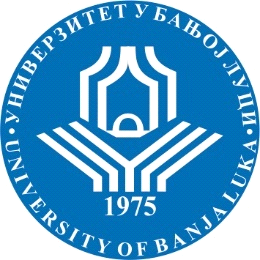 